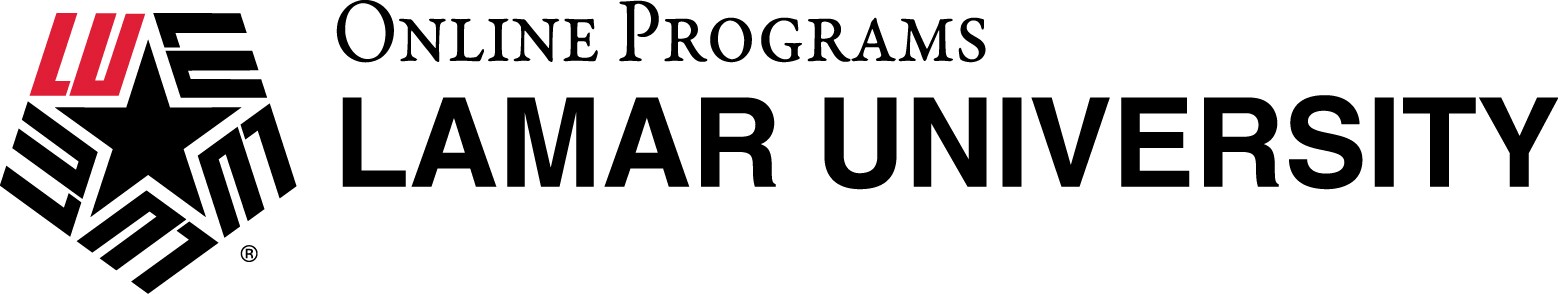 Online Undergraduate Course Schedule Winter Mini 2018Winter Mini 2018December 13, 2018 – January 8, 2019CourseSectionTitleCOMM - 131512BPublic Speaking ICOMM - 132112BBusiness and Prof SpeechCOMM - 137512BFilm AppreciationCOMM - 337812BPop Culture TheoriesCOMM - 439612BST: Social Media CampaignsCRIJ - 331112BCrime and CriminalsCRIJ - 431312BVictimologyENGL - 130212BComposition IIENGL - 230012BClose Reading IIHIST - 130112BU.S. History IHIST - 130212BU.S. History IIHLTH - 137012BHealth and WellnessMATH - 134212BStatisticsPOLS - 230112BIntro to American GovernmentPOLS - 230212BIntro to American Government IISOCI - 130112BIntroduction to Sociology